INFORME N° 22 CENCyA - MODELOS DE INFORMES PREPARADOS DE ACUERDO CON LA RT 37 MODIFICADA POR LA RT 53  ÍNDICEINFORME N° 22 CENCyA - MODELOS DE INFORMES PREPARADOS DE ACUERDO CON LA RT 37 MODIFICADA POR LA RT 53  MODELOS DE INFORMES DE AUDITORÍA, REVISIÓN, OTROS ENCARGOS DEASEGURAMIENTO, CERTIFICACIONES, SERVICIOS RELACIONADOS E INFORMES DE CUMPLIMIENTOPREPARADOS DE ACUERDO CON LA RT 37 MODIFICADA POR LA RT 53Título I – Introducción. Guía para la aplicación de este informeEl objetivo de este informe es poner a disposición del contador en un único documento, los modelos de informes existentes en distintos pronunciamientos y los introducidos por las modificaciones de la RT 37 conformando un modelo integrado, funcional y de rápido acceso.Concordante con sus objetivos, su estructura se corresponde con la de la Resolución Técnica N° 37 modificada por la Resolución Técnica N° 53, de modo que esta equivalencia permita ubicar fácilmente el modelo requerido para solucionar rápidamente las cuestiones de rutina como así también las particulares que requieren un tratamiento específico.Esto significa para algunos encargos, particularmente Auditoría, proporcionar los modelos base de los informes de uso cotidianos y una sección con alternativas sugeridas que podrán incluirse o no de acuerdo con el juicio profesional del contador actuante.El presente informe se irá ampliando en el futuro, así como adecuando a la nueva normativa profesional que se emita. Por esa razón, es altamente recomendable utilizar la última versión disponible en el sitio web de la FACPCE para aplicar apropiadamente los modelos vigentes con sus textos actualizados.Modificaciones a la estructura de los informes de auditoríaEn el siguiente gráfico, se presentan la nueva estructura de los modelos de informes a utilizar en los encargos correspondientes a las secciones III.A, B, C y D de la Resolución Técnica N° 37 y las modificaciones con respecto al modelo anteriormente vigente.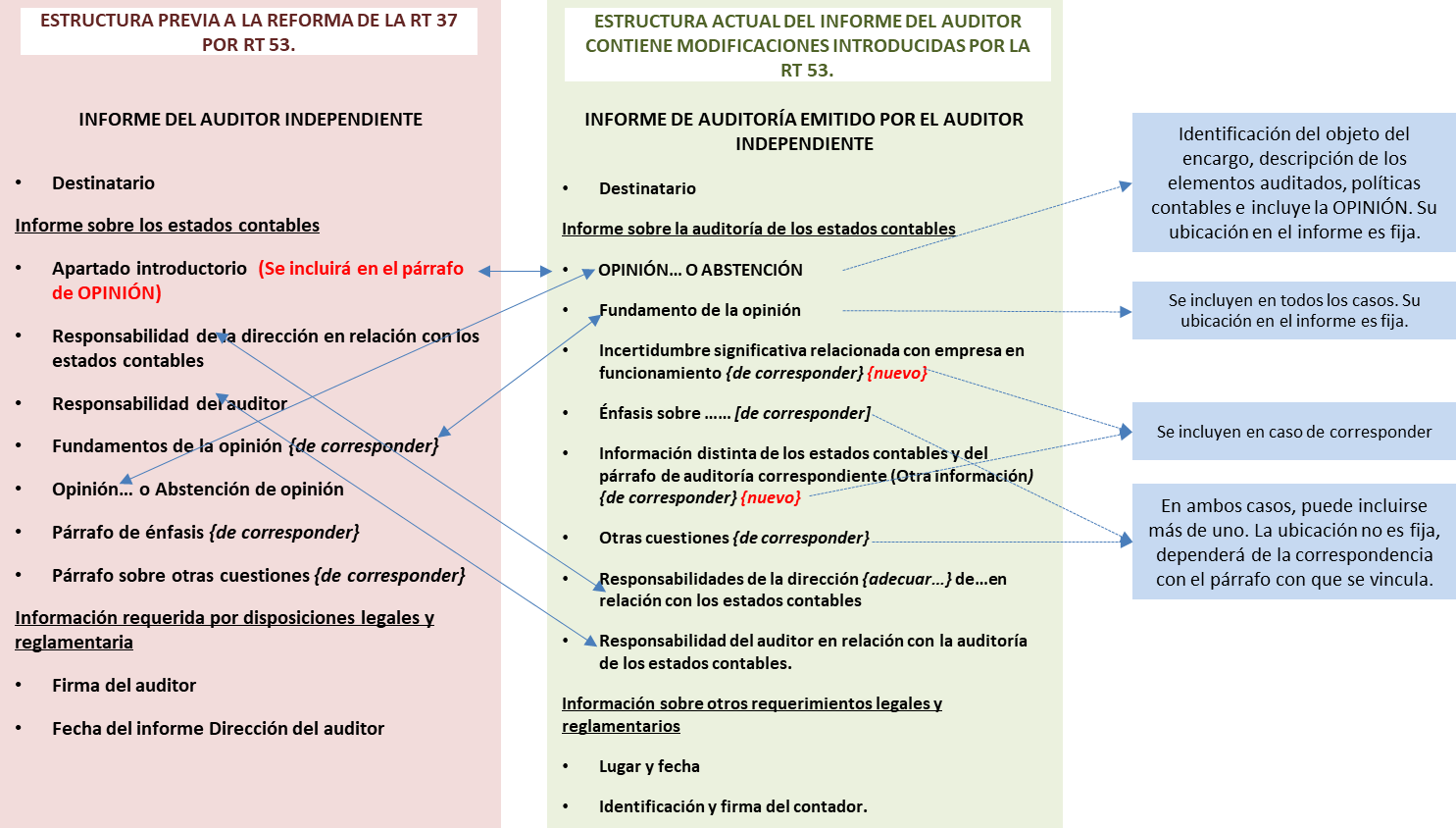 INFORME N° 22 CENCyA - MODELOS DE INFORMES PREPARADOS DE ACUERDO CON LA RT 37 MODIFICADA POR LA RT 53 Cuestiones a considerar para la lectura e interpretación de los modelosLos modelos de informes adjuntos son meramente ilustrativos y por lo tanto no son de aplicación obligatoria.El contador determinará, sobre la base de su criterio profesional, el contenido y la redacción de sus informes de auditoría.Con respecto al orden de los elementos del informe, el párrafo 3 de la secciónIII.A.ii de la Resolución Técnica N° 37 no establece un orden obligatorio, excepto para las secciones “Opinión” y “Fundamentos de la opinión”.El contador podrá incorporar párrafos de énfasis y sobre otras cuestiones en su informe de acuerdo con su evaluación de los temas a comunicar. Su ubicación en el informe dependerá de la naturaleza de información a comunicar o de la situación que lo origina, respectivamente. Párrafos 43 y 48 de la sección III.A.ii de la Resolución Técnica N° 37.Los modelos adjuntos se presentan considerando la información comparativa bajo los enfoques de cifras correspondientes de períodos anteriores (identificados con la sigla “CC”) o de estados comparativos (identificados con la sigla “ECC”), según se definen en los párrafos 59 a 64 de la sección III.A.ii de la Resolución Técnica N° 37Los modelos preparados bajo el enfoque de cifras correspondientes (“CC”) podrían contener el siguiente párrafo educativo: “Las cifras y otra información correspondientes al ejercicio finalizado el … de	de 20X0 son parteintegrante de los estados contables mencionados precedentemente y se las presenta con el propósito de que se interpreten exclusivamente en relación con las cifras y con la información del ejercicio actual”.Este párrafo pretende aclarar el alcance con el cual el contador considera a la información comparativa cuando el enfoque empleado es el de cifras correspondientes.En caso de decidir incorporar este texto educativo, la sección “Opinión” del informe contendrá:un primer párrafo que hace referencia al trabajo realizado o, en su caso, a que ha sido contratado para realizarlo y donde se identifica con precisión la información auditada,un segundo párrafo con el texto educativo ya señalado, yun tercer párrafo con la opinión del auditor.El contador ejercerá su criterio sobre la conveniencia de incluir tal aclaración en su informe y hasta cuándo hacerlo.En la sección de “Opinión” sobre presentación razonable, los modelos hacen referencia a la situación patrimonial de la entidad, así como sus resultados, la evolución de su patrimonio neto y el flujo de su efectivo. La mención a la evolución del patrimonio neto se ha incorporado en los modelos por tratarse de una práctica habitual en Argentina, aunque no es de aplicación única. Otra práctica admitida es hacer referencia solo a la presentación razonable de la situación patrimonial, los resultados y el flujo de efectivo, entendiendo que en ella queda subsumida la evolución del patrimonio neto.Excepto que el modelo indique lo contrario, se asume que el contador realizó todos los procedimientos de auditoría requeridos por las normas profesionales.INFORME N° 22 CENCyA - MODELOS DE INFORMES PREPARADOS DE ACUERDO CON LA RT 37 MODIFICADA POR LA RT 53 Los modelos adjuntos no contemplan la inclusión de la información adicional requerida por disposiciones legales y reglamentarias que puedan disponerse en las distintas jurisdicciones donde se emitan los informes, como, por ejemplo: situación de los registros contables de la entidad; información adicional requerida por CNV; cifras de los principales capítulos de los estados contables auditados. Solo incluyen texto referencial en relación a: deuda exigible y no exigible por el Sistema Integrado Previsional Argentino e información sobre procedimientos sobre prevención del lavado de activos de origen delictivo y financiación del terrorismo.Las situaciones planteadas no son todas las que podrían presentarse en la práctica; podrían existir otras situaciones y combinaciones de circunstancias no contempladas en estos modelos.Referencias generales:i Adaptar según corresponda: en una sociedad anónima: “Presidente y Directores”; en una sociedad de responsabilidad limitada: “Socios Gerentes”; en una entidad sin fines de lucro: “Miembros de la Comisión Directiva”; etcétera. En el caso de que el contador haya sido designado auditor por Asamblea, los informes de auditoría y de revisión se dirigirán a: “Accionistas, Presidente y Directores”.ii Incluir CUIT en caso de ser requerido por el respectivo CPCE.iii Adaptar las denominaciones de los estados contables según corresponda: “estado de situación patrimonial” o “balance general”; “estado de resultados” o “estado de recursos y gastos” en las entidades sin fines de lucro.iv Adaptar según corresponda. En una sociedad anónima: “el Directorio”; en una sociedad de responsabilidad limitada: “la Gerencia”; en una entidad sin fines de lucro: “el Administrador”; etcétera.INFORME N° 22 CENCyA - MODELOS DE INFORMES - Preparados de acuerdo con la RT 37 modificada por la RT 53  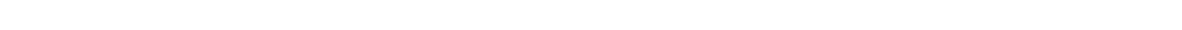 CAPÍTULO VII - SERVICIOS RELACIONADOS  Sección VII.B - Encargos de compilación  INFORME DE CONTADOR PÚBLICO INDEPENDIENTE  DE COMPILACIÓN DE ESTADOS CONTABLES  Señores  Presidente y Directoresi de  ABCD {puede haber más de un destinatario según la carta convenio}  CUIT N°: ……………ii   Domicilio legal: ……………  Informe de compilación  Objeto del encargo  He  sido  contratado  por  ABCD  para  compilar,  sobre  la  base  de  la  información  suministrada por la Direccióniv de la Sociedad, el estado de situación patrimonial de  ABCD al … de …………… de 20X1 y los estados de resultados, de evolución del  patrimonio neto y de flujo de efectivo correspondientes al ejercicio finalizado en dicha  fecha, con sus notas explicativas de los estados contables {... a …} que incluyen un  resumen de las políticas contables significativas {, y los anexos ... a ...}, de acuerdo  con las Normas Contables Profesionales Argentinas.  Responsabilidades de la Direccióniv  La  Direccióniv  de  ABCD  es  responsable  de  la  razonabilidad  de  la  información  suministrada para llevar a cabo la compilación y es responsable ante los usuarios de la  información contable que he compilado.  Responsabilidades del contador público  Mi responsabilidad consiste en compilar la información contable suministrada por la  Direccióniv.  He  llevado  a  cabo  mi  trabajo  de  conformidad  con  las  normas  sobre  encargos de compilación establecidas en la sección VII.B de la Resolución Técnica N°  37 de la Federación Argentina de Consejos Profesionales de Ciencias Económicas  (FACPCE). Soy independiente de ABCD y he cumplido las demás responsabilidades  de ética de conformidad con los requerimientos del Código de Ética del Consejo  Profesional de Ciencias Económicas de ………………………… y de la Resolución  Técnica N° 37 de la FACPCE.  Un encargo de compilación tiene por objetivo que el contador público aplique su  conocimiento especializado en materia de contabilidad y presentación de información  contable con el fin de facilitarle a la Direccióniv la preparación y presentación de los  estados contables. Esta tarea consiste comúnmente en sintetizar información detallada  y transformarla en información concisa, manejable y comprensible, sin que se requiera  verificar ni la exactitud ni la integridad de la información que se suministra para realizar  la compilación.  5 INFORME N° 22 CENCyA - MODELOS DE INFORMES - Preparados de acuerdo con la RT 37 modificada por la RT 53  Manifestación profesional  He compilado los estados contables de ABCD adjuntos mencionados en la sección  “Objeto  del  encargo”  de  este  informe.  Los  procedimientos  establecidos  para  una  compilación no me permiten expresar ninguna seguridad sobre la información contable  ni están concebidos para tal efecto. Por esta razón, y dado que no he llevado a cabo ni  una auditoría ni una revisión, no emito ninguna opinión de auditoría ni una conclusión  de revisión sobre los estados contables adjuntos.  Informe sobre otros requerimientos legales y reglamentarios6  Según surge de los registros contables de la entidad, el pasivo devengado al ... de  …………… de 20X1 a favor del Sistema Integrado Previsional Argentino en concepto  de aportes y contribuciones previsionales ascendía a $ …………… y no era exigible a  esa fecha {o “y $ …………… era exigible y $ …………… no exigible a esa fecha”}.  [Lugar y fecha]  [Identificación y firma del contador] 6  INFORME N° 22 CENCyA - MODELOS DE INFORMES - Preparados de acuerdo con la RT 37 modificada por la RT 53  INFORME DE CONTADOR PÚBLICO INDEPENDIENTE  DE COMPILACIÓN DE ESTADOS CONTABLES PREPARADOS  CONFORME A LAS DISPOSICIONES DE UN CONTRATO DE FRANQUICIA  Señores  Presidente y Directoresi de  ABCD {puede haber más de un destinatario según la carta convenio}  CUIT N°: ……………ii   Domicilio legal: ……………  Informe de compilación  Objeto del encargo  He  sido  contratado  por  ABCD  para  compilar,  sobre  la  base  de  la  información  suministrada por la Direccióniv de la Sociedad, el estado de situación patrimonial de  ABCD al … de …………… de 20X1 y los estados de resultados, de evolución del  patrimonio neto y de flujo de efectivo correspondientes al ejercicio finalizado en dicha  fecha, con sus notas explicativas de los estados contables {... a …} que incluyen un  resumen de las políticas contables significativas {, y los anexos ... a ...}, en función de  las  disposiciones  relativas  a  información  contable  del  contrato  de  franquicia  de  ………………………… suscripto entre ABCD y FGH con fecha … de …………… de  20XX (en adelante, “contrato de franquicia”).  Responsabilidades de la Direccióniv  La  Direccióniv  de  ABCD  es  responsable  de  la  razonabilidad  de  la  información  suministrada para llevar a cabo la compilación y es responsable ante los usuarios de la  información contable que he compilado.  Responsabilidades del contador público  Mi responsabilidad consiste en compilar la información contable suministrada por la  Direccióniv.  He  llevado  a  cabo  mi  trabajo  en  conformidad  con  las  normas  sobre  encargos de compilación establecidas en la sección VII.B de la Resolución Técnica N°  37 de la Federación Argentina de Consejos Profesionales de Ciencias Económicas  (FACPCE). Soy independiente de ABCD y he cumplido las demás responsabilidades  de ética de conformidad con los requerimientos del Código de Ética del Consejo  Profesional de Ciencias Económicas de ………………………… y de la Resolución  Técnica N° 37 de la FACPCE.  Un encargo de compilación tiene por objetivo que el contador público aplique su  conocimiento especializado en materia de contabilidad y presentación de información  contable con el fin de facilitarle a la Direccióniv la preparación y presentación de los  estados contables. Esta tarea consiste comúnmente en sintetizar información detallada  y transformarla en información concisa, manejable y comprensible, sin que se requiera  verificar ni la exactitud ni la integridad de la información que se suministra para realizar  la compilación.  Manifestación profesional  He compilado los estados contables de ABCD adjuntos mencionados en la sección  “Objeto  del  encargo”  de  este  informe.  Los  procedimientos  establecidos  para  una  7  INFORME N° 22 CENCyA - MODELOS DE INFORMES - Preparados de acuerdo con la RT 37 modificada por la RT 53  compilación no me permiten expresar ninguna seguridad sobre la información contable  ni están concebidos para tal efecto. Por esta razón, y dado que no he llevado a cabo ni  una auditoría ni una revisión, no emito ninguna opinión de auditoría ni una conclusión  de revisión sobre los estados contables adjuntos.  Énfasis sobre base contable  Llamo la atención sobre la nota … de los estados contables adjuntos, en los que se  describe la base contable. Los estados contables han sido compilados para permitir a  ABCD  cumplir  con  las  disposiciones  sobre  información  contable  del  contrato  de  franquicia anteriormente mencionado. En consecuencia, los estados contables pueden  no ser apropiados para otra finalidad.  Otras cuestiones: Restricción a la distribución y uso de este informe  Mi informe se dirige únicamente a ABCD y FGH y no asumo responsabilidad por su  distribución o utilización por partes distintas a las aquí mencionadas.  Informe sobre otros requerimientos legales y reglamentarios  Según surge de los registros contables de la entidad, el pasivo devengado al ... de  …………… de 20X1 a favor del Sistema Integrado Previsional Argentino en concepto  de aportes y contribuciones previsionales ascendía a $ …………… y no era exigible a  esa fecha {o “y $ …………… era exigible y $ ……………no exigible a esa fecha”}.  [Lugar y fecha]  [Identificación y firma del contador]  8Sección VII.B - Encargos de compilaciónPág.Compilación de estados contables con fines generales preparados de conformidad con normas contablesprofesionales015Compilación de estados contables preparados de conformidad con un marco de información para fines específicos027Compilación de estados contables con fines generales  VII.B.01  Compilación de estados contables con fines generales  VII.B.01  preparados de conformidad con normas contables profesionales  preparados de conformidad con normas contables profesionales  Aclaración:  La información compilada puede llevar la expresión “No auditada” o similar.  Compilación de estados contables preparados de conformidad  VII.B.02  Compilación de estados contables preparados de conformidad  VII.B.02  con un marco de información para fines específicos  con un marco de información para fines específicos  